Hobsons Bay Community Grants ProgramTips for preparing a budgetThe project budget explains exactly what the grant money will be used for. The budget includes details of all funding that will contribute to the project (income) and all the costs of all the items required for the project (expenditure). Hints for making a good project budget: start with a project plan, so you know everything you need for your projectclearly explain and provide specific details for each item in separate linesobtain and attach quotes, especially for larger itemslist all forms of funding contributing towards your project the budget should include the income and expense items only for the grant projectdon’t over or underestimate your projects coststhe income total and the expenditure total must be equalExample of a well prepared budget:Please note an x against expenditure items you want fundedWhat not to do:If your budget is unclear and includes unexplained items, the assessors will be unable to understand what you intend to spend the grant money.Income notIn-kind support:In-kind support refers to any non-cash support towards your project. This may be in the form of donations of services or goods (e.g. donated catering, free equipment hire or room hire). Donated services or goods should be displayed at the cost price and included in the budget as a separate line item in income and repeated on the expenditure side of the table.Voluntary contribution:Many projects are supported by volunteers. If you project is supported by volunteers, you should list the roles of these volunteers and the number of hours they contribute to your project.
Volunteer hours are then automatically calculated at a rate of $25 per hour. This demonstrates the dollar value of the volunteers contributing to your project.In-kind support and voluntary contribution example:The following additional budget information is included in the application as separate questions. Answers to these questions would be included in the income section of the table:Total grant requestAmount requested from this grant round? *What is the total financial support you are requesting in this application? Must be a dollar amount.Organisation contribution – in-kind and cashWhat is the contribution from the organisation/group – cash or in-kind? Must be a dollar amountVolunteer contributions can be estimated at $25 per hour and are considered in-kind.Please list any in-kind contributionNB: List each income item separately in the budget tableExamples: In kind volunteer time - 2 volunteers x 10 weeks x 2 hrs x $25 = $1000In kind hall hire - 2 hours per week x 10 weeks x $30 per hour = $600In kind admin support – 1 hour x 10 weeks x $22 = $220Cash – raffle = $200Other funding sourcesHas your organisation/group applied for grant funds from other funding sources for this project? 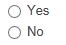 Note: Council does encourage organisations/groups to apply to other funding sources.Please list the other funding sources – grants, partner contributions… Please advise Council if you are successful in obtaining other funding sources for this project.Total contribution from other funding sources Must be a dollar amountPlease outline how you will process with the Project if other funding sources are not successful. E.g. Reduction in numbers of participants, reduced number of activities…Income descriptionsIncome Amounts ($) Expenditure descriptionsExpenditure Amounts ($)Hobsons Bay City  Council Grant$2600x Venue hire (quoted from X venue @ $125 per session x 4 sessions)$500Other grant funding – Victorian Multicultural Commission$1000Catering ($10 p/head x 25 people x 4 sessions)$1000In kind - volunteer time for workshop planning and attendance 2 volunteers x 25 hours x $25 $1250x Facilitator (quote attached)$2000In-kind Organisational administration contribution$300x Printing flyer (Officeworks) – 100 flyers$100In kind - Volunteer time 5 volunteers x 10 hours x $25$1250In kind  - Organisational administration contribution  $300Total: $5150Total: $5150Income descriptionsIncome Amounts ($) Expenditure item descriptionsExpenditure Amounts ($)Hobsons Bay City Council Grant$4000Description e.g. printing$ -Other$4,000Event$5000Other costs$800Total: $8,000Total: $6050Income descriptionsIncome Amounts ($) Expenditure descriptionsExpenditure Amounts ($)In-kind - volunteer time for workshop planning and attendance 2 volunteers x 25 hours x $25$1250In-kind -  volunteer time for workshop planning & attendance 2  volunteers  x 25 hours x $25$1250In-kind - organisational administration contribution$300In-kind  - organisational administration contribution  $300$ $ $ 